1	Background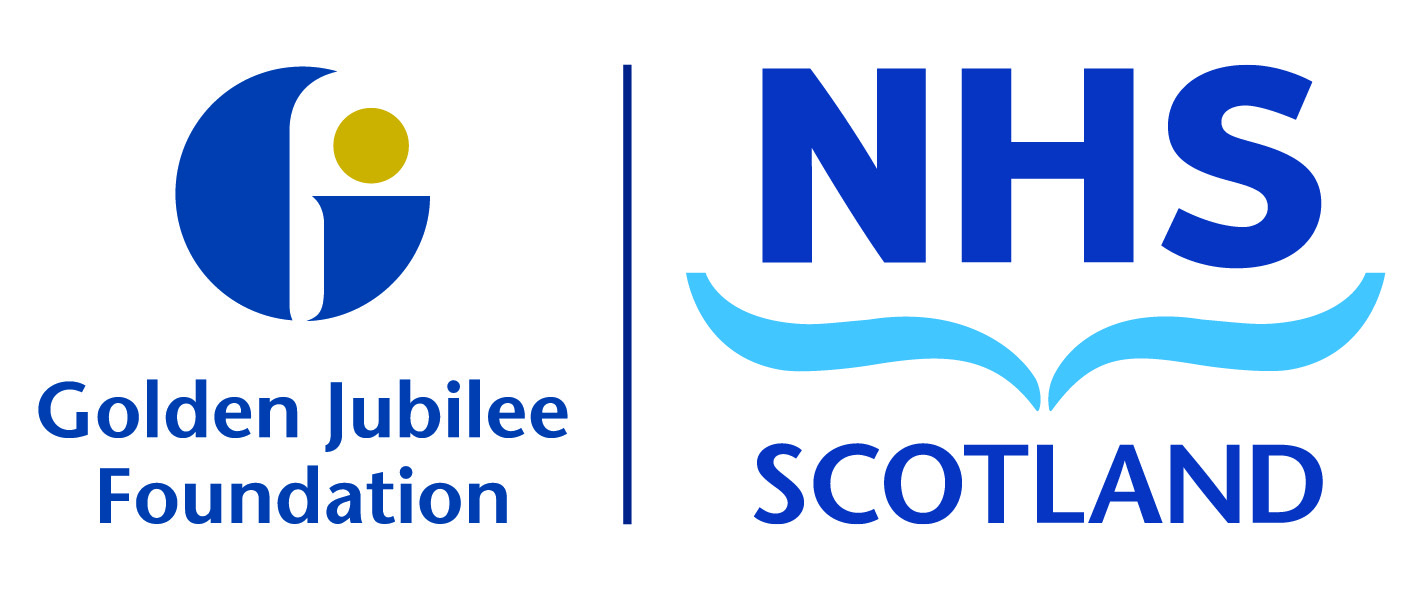 This paper provides an overview of progress to date with regards Phase 1 of the hospital expansion programme. The format of the paper was agreed by the Programme Board as the standard monthly reporting template.2	ProposalsThe paper:provides a programme updateprovides a commercial summary;provides an update on the design status;provides an update on works on siteprovides an update on community benefits;provides a summary of the key risks and mitigation;provides a summary of the programme budget;provides a summary of issues affecting the programme;provides an update on communication and stakeholder engagement;sets out key tasks going forward3	Option appraisal/risk assessment	n/a4	Consultation	n/a5	Resource implication	n/a6	Conclusion/RecommendationThe Board is asked to acknowledge the overall progress to date made with Phase 1 of the hospital expansion programme.June RogersExecutive Director of Operations21 January 2020(John M Scott, Programme Director)NHS Golden Jubilee   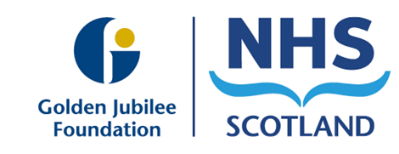 Hospital Expansion ProgrammePhase 1 - OphthalmologyProgress Report December 2019 / January 2020Board Meeting:30 January 2020Subject:GJF Programme BoardRecommendation:	Board members are asked to:Board members are asked to:Overview StatusGreenKey milestones within this reporting period include:Site visits continueKey milestones within this reporting period include:Site visits continueKey milestones within this reporting period include:Site visits continueProgress SummaryStatusGreenProgramme UpdateThe project remains on programme to complete on the Planned Completion Date of 7th May 2020 (N.B. Contractual Completion Date is 15th June 2020).Commercial SummaryNo commercial issues.  Statutory Approval StatusStage 1 Building Warrant has been approved by WDC. Stage 2 Building Warrant has been approved by WDC.Stage 3 Building Warrant Application has been submitted.Following approval of the Stage 1 Building Warrant the Building Control Officer has visited the site on a number of occasions to inspect the works.Works On SiteComplete:Piling works Services alteration works Drainage worksFoundation works Floor slabs SteelworkMetal decking and stud weldingPre-cast stairsInstallation of windowsOngoing:Continued brickwork including internal courtyardContinued with composite wall claddingCommenced installation of main entrance cladding worksContinued installation of rain screen claddingContinued Zone 1 Outpatients fit-out/partition works. Commenced 2nd side partition worksContinued Zone 2 and Zone 3 fit-out/partition works and commenced 2nd side partitions within Z2Continued Zone 4/5 fit-out works on Level 2Continued MEP installations including ductwork installation within Zone 1 - 3Commenced MEP services 1st fix within Zone 4/5Continued stair core worksCommenced installation of cappingsKey Risks and MitigationA PSCP risk register review was undertaken on 2nd October 2019.   Programme UpdateThe project remains on programme to complete on the Planned Completion Date of 7th May 2020 (N.B. Contractual Completion Date is 15th June 2020).Commercial SummaryNo commercial issues.  Statutory Approval StatusStage 1 Building Warrant has been approved by WDC. Stage 2 Building Warrant has been approved by WDC.Stage 3 Building Warrant Application has been submitted.Following approval of the Stage 1 Building Warrant the Building Control Officer has visited the site on a number of occasions to inspect the works.Works On SiteComplete:Piling works Services alteration works Drainage worksFoundation works Floor slabs SteelworkMetal decking and stud weldingPre-cast stairsInstallation of windowsOngoing:Continued brickwork including internal courtyardContinued with composite wall claddingCommenced installation of main entrance cladding worksContinued installation of rain screen claddingContinued Zone 1 Outpatients fit-out/partition works. Commenced 2nd side partition worksContinued Zone 2 and Zone 3 fit-out/partition works and commenced 2nd side partitions within Z2Continued Zone 4/5 fit-out works on Level 2Continued MEP installations including ductwork installation within Zone 1 - 3Commenced MEP services 1st fix within Zone 4/5Continued stair core worksCommenced installation of cappingsKey Risks and MitigationA PSCP risk register review was undertaken on 2nd October 2019.   Programme UpdateThe project remains on programme to complete on the Planned Completion Date of 7th May 2020 (N.B. Contractual Completion Date is 15th June 2020).Commercial SummaryNo commercial issues.  Statutory Approval StatusStage 1 Building Warrant has been approved by WDC. Stage 2 Building Warrant has been approved by WDC.Stage 3 Building Warrant Application has been submitted.Following approval of the Stage 1 Building Warrant the Building Control Officer has visited the site on a number of occasions to inspect the works.Works On SiteComplete:Piling works Services alteration works Drainage worksFoundation works Floor slabs SteelworkMetal decking and stud weldingPre-cast stairsInstallation of windowsOngoing:Continued brickwork including internal courtyardContinued with composite wall claddingCommenced installation of main entrance cladding worksContinued installation of rain screen claddingContinued Zone 1 Outpatients fit-out/partition works. Commenced 2nd side partition worksContinued Zone 2 and Zone 3 fit-out/partition works and commenced 2nd side partitions within Z2Continued Zone 4/5 fit-out works on Level 2Continued MEP installations including ductwork installation within Zone 1 - 3Commenced MEP services 1st fix within Zone 4/5Continued stair core worksCommenced installation of cappingsKey Risks and MitigationA PSCP risk register review was undertaken on 2nd October 2019.   Programme BudgetStatusGreenThe cost report as at November 2019, indicated total spend of £5.358M which is still demonstrating a slight underspend for phase one on completion. Discussions are ongoing with potentially utilising an element of the potential underspend to bring forward phase two works regarding the plan for the entrance, this will not impact on the total overall budget for the programme.  The cost control meeting in November approved the movement of monies from phase two to phase one for the enabling works.We are working with the cost advisor on a detailed forecast to 31 March 2020 for cash flow purposes.The cost report as at November 2019, indicated total spend of £5.358M which is still demonstrating a slight underspend for phase one on completion. Discussions are ongoing with potentially utilising an element of the potential underspend to bring forward phase two works regarding the plan for the entrance, this will not impact on the total overall budget for the programme.  The cost control meeting in November approved the movement of monies from phase two to phase one for the enabling works.We are working with the cost advisor on a detailed forecast to 31 March 2020 for cash flow purposes.The cost report as at November 2019, indicated total spend of £5.358M which is still demonstrating a slight underspend for phase one on completion. Discussions are ongoing with potentially utilising an element of the potential underspend to bring forward phase two works regarding the plan for the entrance, this will not impact on the total overall budget for the programme.  The cost control meeting in November approved the movement of monies from phase two to phase one for the enabling works.We are working with the cost advisor on a detailed forecast to 31 March 2020 for cash flow purposes.Issues Affecting the ProgrammeStatusAmberProvision of Consultant Microbiologist input.   A possible solution is being explored to provide the input via a private consultant and discussions are progressing.Changes to the roles of individuals within the Programme Team.Provision of Consultant Microbiologist input.   A possible solution is being explored to provide the input via a private consultant and discussions are progressing.Changes to the roles of individuals within the Programme Team.Provision of Consultant Microbiologist input.   A possible solution is being explored to provide the input via a private consultant and discussions are progressing.Changes to the roles of individuals within the Programme Team.Communications and Stakeholder Engagement StatusGreenSite visits by the Clinical and wider GJ Team continue.Site visits by the Clinical and wider GJ Team continue.Site visits by the Clinical and wider GJ Team continue.Key Tasks for between now and next reporting period Key Tasks for between now and next reporting period Key Tasks for between now and next reporting period Key tasks for the forthcoming period include:Works On SiteComplete brickwork/blockworkComplete installation of curtain wallingComplete installation of rain screen and composite claddingComplete installation of cappings in all areasContinue Zone 1 fit-out works Inc. MEP installationsContinue Zone 2 & 3 fit-out works Inc. MEP installationsContinue Zone 4 & 5 fit-out works on L2 Inc. MEP installationsContinue stair core worksReceive delivery of M&E Plant including AHU’s and pumps etc.RecruitmentNursing, clinical and non-clinical VAF’s submitted for staff required on opening; these posts were included within the FBC  CommissioningDetailed Commissioning brief to be developed Key tasks for the forthcoming period include:Works On SiteComplete brickwork/blockworkComplete installation of curtain wallingComplete installation of rain screen and composite claddingComplete installation of cappings in all areasContinue Zone 1 fit-out works Inc. MEP installationsContinue Zone 2 & 3 fit-out works Inc. MEP installationsContinue Zone 4 & 5 fit-out works on L2 Inc. MEP installationsContinue stair core worksReceive delivery of M&E Plant including AHU’s and pumps etc.RecruitmentNursing, clinical and non-clinical VAF’s submitted for staff required on opening; these posts were included within the FBC  CommissioningDetailed Commissioning brief to be developed Key tasks for the forthcoming period include:Works On SiteComplete brickwork/blockworkComplete installation of curtain wallingComplete installation of rain screen and composite claddingComplete installation of cappings in all areasContinue Zone 1 fit-out works Inc. MEP installationsContinue Zone 2 & 3 fit-out works Inc. MEP installationsContinue Zone 4 & 5 fit-out works on L2 Inc. MEP installationsContinue stair core worksReceive delivery of M&E Plant including AHU’s and pumps etc.RecruitmentNursing, clinical and non-clinical VAF’s submitted for staff required on opening; these posts were included within the FBC  CommissioningDetailed Commissioning brief to be developed 